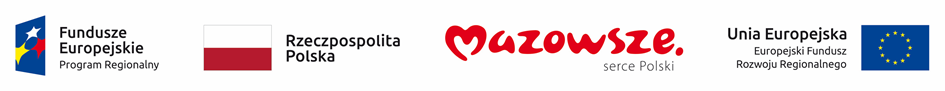 Załącznik nr 1 do Zapytania ofertowego FORMULARZ OFERTYNawiązując do zapytania ofertowego na: „Usługę promocji projektu”  oferujemy wykonanie przedmiotu zamówieniaDeklarujemy wykonanie usługi w terminie do 27.12.2023. Oświadczam/y, że:zapoznałem się z opisem przedmiotu zamówienia i nie wnoszę do niego zastrzeżeń.  zapoznaliśmy się z projektem umowy i nie wnosimy do niego uwagzwiązani jesteśmy ofertą do 30 dniw razie wybrania naszej oferty zobowiązujemy się do podpisania umowy na warunkach zawartych w specyfikacji, w miejscu i terminie określonym przez Zamawiającego.Oświadczam, że wypełniłem obowiązki informacyjne przewidziane w art. 13 lub art. 14 RODO wobec osób fizycznych, od których dane osobowe bezpośrednio lub pośrednio pozyskałem w celu ubiegania się o udzielenie zamówienia publicznego w niniejszym postępowaniu.* /Jeśli nie dotyczy wykreślić/* W przypadku gdy wykonawca nie przekazuje danych osobowych innych niż bezpośrednio jego dotyczących lub zachodzi wyłączenie stosowania obowiązku informacyjnego, stosownie do art. 13 ust. 4 lub art. 14 ust. 5 RODO treści oświadczenia wykonawca nie składa (usunięcie treści oświadczenia przez jego wykreślenie).Oświadczam, że: podlegam wykluczeniu na podstawie art. 7 ust. 1 ustawy z dnia 13 kwietnia 2022 r. o szczególnych rozwiązaniach w zakresie przeciwdziałania wspieraniu agresji na Ukrainę oraz służących ochronie bezpieczeństwa narodowego,   nie podlegam wykluczeniu na podstawie art. 7 ust. 1 ustawy z dnia 13 kwietnia 2022 r. o szczególnych rozwiązaniach w zakresie przeciwdziałania wspieraniu agresji na Ukrainę oraz służących ochronie bezpieczeństwa narodowego.5. Ofertę niniejszą składam na kolejno ponumerowanych stronach.6. Załącznikami do niniejszego formularza stanowiącymi integralną część oferty są:............................................................................................................................................................................................................................................................................*) niepotrzebne skreślić................................ dn. ............................                  ..............................................................           Czytelny podpisy osób upoważnionychdo reprezentowania WykonawcyWYKONAWCAWYKONAWCANazwaAdresNIPRegonKRS (jeśli dotyczy)Osoba uprawniona do kontaktu z ZamawiającymOsoba uprawniona do kontaktu z ZamawiającymImię i nazwiskoNr telefonue-mailTemat: Usługa promocji projektu cena  (C) za wykonanie zadania wynosi kwotę netto ....................... zł (słownie:............................................................................................................ zł), natomiast wraz z należnym podatkiem VAT w wysokości ......%, tj. ………………….zł (słownie: ..................................................................................................... zł).  wynosi kwotę brutto ....................... zł (słownie:................................................................................................ zł).